ПРОЕКТ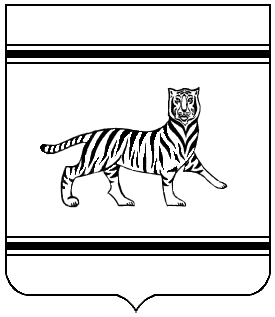 ДЕПАРТАМЕНТ ОБРАЗОВАНИЯЕврейской автономной областиПРИКАЗ____________								               № ______г. Биробиджан Об утверждении форм документов, используемых департаментом образования Еврейской автономной области в процессе лицензирования образовательной деятельностиВ соответствии с пунктом 3 части 2 статьи 5 Федерального закона от 4 мая 2011 года № 99-ФЗ «О лицензировании отдельных видов деятельности», пунктами 3 части 1 статьи 7 Федерального закона от 29 декабря 2012 года № 273-ФЗ «Об образовании в Российской Федерации», на основании Положением о лицензировании образовательной деятельности, утвержденным постановлением Правительства Российской Федерации от 18 сентября 2020 года № 1490 «О лицензировании образовательной деятельности» (в ред. постановления Правительства Российской Федерации от 12 сентября 2022 года № 1593) и в целью предоставления государственной услуги по лицензированию образовательной деятельностиПРИКАЗЫВАЮ:1. Утвердить формы документов, используемых департаментом образования Еврейской автономной области в процессе лицензирования образовательной деятельности:1.1. заявления о предоставлении лицензии на осуществление образовательной деятельности (для юридического лица), согласно приложению № 1 к настоящему приказу1.2. заявления о внесении изменений в реестр лицензий на осуществление образовательной деятельности (для юридического лица), согласно приложению № 2 к настоящему приказу;1.3. заявления о прекращении осуществления образовательной деятельности, согласно приложению № 3 к настоящему приказу;1.4. заявления о предоставлении сведений о лицензии на осуществление образовательной деятельности (для индивидуального предпринимателя), согласно приложению № 4 к настоящему приказу;1.5. заявления о внесении изменений в реестр лицензий на осуществление образовательной деятельности (для индивидуального предпринимателя), согласно приложению № 5 к настоящему приказу;1.6. заявление о предоставлении сведений о конкретной лицензии на осуществление образовательной деятельности, согласно приложению № 6 к настоящему приказу;1.7. сведений о реализации образовательных программ, согласно приложению № 7 к настоящему приказу;1.8. оценочного листа, применяемого при проведении оценки соответствия лицензионным требованиям, предъявляемым к соискателю лицензии на осуществление образовательной деятельности, согласно приложению № 8 к настоящему приказу;1.9. оценочного листа, применяемого при проведении оценки соответствия лицензиата лицензионным требованиям при осуществлении образовательной деятельности, согласно приложению № 9 к настоящему приказу;1.10 акта оценки соблюдения соискателем лицензии (лицензиатом) лицензионных требований, согласно приложению № 10 к настоящему приказу;1.11. решения о рассмотрении заявления о предоставлении лицензии на осуществление образовательной деятельности и прилагаемых к нему документов, согласно приложению № 11 к настоящему приказу;1.12 Решения о рассмотрении заявления о внесении изменений в реестр лицензий, согласно приложению № 12 к настоящему приказу;1.13 решения о возврате заявления о предоставлении лицензии на осуществление образовательной деятельности, согласно приложению № 13 к настоящему приказу;1.14 решения о возврате заявления о внесении изменений в реестр лицензий, согласно приложению № 14 к настоящему приказу;1.15 решения о проведении оценки соответствия соискателя лицензии (лицензиата) лицензионным требованиям, согласно приложению № 15 к настоящему приказу;1.16 уведомления о необходимости устранения в тридцатидневный срок выявленных нарушений и (или) представления документов, которые отсутствуют, согласно приложению № 16 к настоящему приказу;1.17 уведомления о внесении изменений в реестр лицензий, которые отсутствуют, согласно приложению № 17 к настоящему приказу;1.18 уведомления об отказе в предоставлении лицензии на осуществление образовательной деятельности, согласно приложению № 18 к настоящему приказу;1.19 уведомления об отказе во внесении изменений в реестр лицензий согласно приложению № 19 к настоящему приказу;1.20 уведомления о необходимости устранения грубых нарушений лицензионных требований, согласно приложению № 20 к настоящему приказу;1.21 уведомления о приостановлении действия лицензии на осуществление образовательной деятельности, согласно приложению № 21 к настоящему приказу;1.22 уведомления о прекращении действия лицензии на осуществление образовательной деятельности, согласно приложению № 22 к настоящему приказу;1.23 уведомления о предоставлении лицензии на осуществление образовательной деятельности, согласно приложению № 23 к настоящему приказу.2. Признать утратившими силу приказ департамента образования Еврейской автономной области от 11.03.2022 № 116 «Об утверждении форм документов, используемых департаментом образования Еврейской автономной области в процессе лицензирования образовательной деятельности».3. Контроль за исполнением настоящего приказа возложить на заместителя начальника департамента образования Еврейской автономной области И.В. Карепова.Начальник департамента					         Н.Н. СоловченковаПриложение № 1Утвержденаприказом департамента образования Еврейской автономной областиот __________ № ________ФОРМАДепартамент образованияЕврейской автономной областиЗаявлениео предоставлении лицензии на осуществление образовательной деятельностиПрошу предоставить лицензию на осуществление образовательной деятельности(полное и (в случае, если имеется) сокращенное наименование,в том числе фирменное наименование соискателя лицензии)Организационно-правовая форма соискателя лицензии ___________________Адрес места нахождения соискателя лицензии ___________________________Адрес (адреса) места (мест) осуществления образовательной деятельности и (или) другие данные, которые позволяют идентифицировать место осуществления лицензируемого вида деятельности и которые указываются при необходимости в дополнение к почтовому адресу либо вместо него при его отсутствии(адрес (адреса) места (мест) осуществления образовательной деятельности, по которому (которым) соискатель лицензии намерен осуществлять образовательную деятельность, за исключением адреса (адресов) места (мест) осуществления образовательной деятельности по дополнительным профессиональным программам, основным программам профессионального обучения, места (мест) осуществления образовательной деятельности при использовании сетевой формы реализации образовательных программ, места (мест) проведения практики, практической подготовки обучающихся, государственной итоговой аттестации)Основной государственный регистрационный номер юридического лица (ОГРН) ___________________________________________________________Данные документа, подтверждающего факт внесения сведений о соискателе лицензии в Единый государственный реестр юридических лиц(реквизиты свидетельства о государственной регистрации соискателя лицензии или листа записи Единого государственного реестра юридических лиц, реквизиты всех соответствующих листов записи Единого государственного реестра юридических лиц (в случае внесения измененийв учредительный документ)Идентификационный номер налогоплательщика _________________________КПП (код причины постановки) 								  Дата постановки на учет соискателя лицензии 						  Данные документа о постановке соискателя лицензии на учет в налоговом органе ______________________________________________________________________(реквизиты свидетельства о постановке на налоговый учет соискателя лицензии)Реквизиты лицензии на проведение работ с использованием сведений, составляющих государственную тайну, по образовательным программам, содержащим сведения, составляющие государственную тайну(при наличии образовательных программ, содержащих сведения, составляющиегосударственную тайну)на оказание образовательных услуг по реализации образовательных программ по видам образования, по уровням образования, по профессиям, специальностям, направлениям подготовки (для профессионального образования), по подвидам дополнительного образования:Номер телефона (факса) соискателя лицензии ___________________________Адрес электронной почты соискателя лицензии (при наличии) ________________Адрес сайта соискателя лицензии (при наличии) 						  Полное и (в случае, если имеется) сокращенное наименование и место нахождения филиала соискателя лицензии (при наличии у соискателя лицензии филиала (филиалов) информация указывается по каждому филиалу отдельно)(указывается полное наименование филиала соискателя лицензии)(указывается (в случае, если имеется) сокращенное наименование филиала соискателя лицензии)(указывается адрес места нахождения филиала соискателя лицензии)(указывается почтовый адрес филиала соискателя лицензии)Адрес(а) места (мест) осуществления образовательной деятельности и (или) другие данные, которые позволяют идентифицировать место осуществления образовательной деятельности и которые указываются при необходимости в дополнение к почтовому адресу либо вместо него при его отсутствии(указывается адрес(а) места (мест) осуществления образовательной деятельности в филиале, по которому(ым) соискатель лицензии намерен осуществлять образовательную деятельность, за исключением адреса(ов) места (мест) осуществления образовательной деятельности по дополнительным профессиональным программам, основным программам профессионального обучения, места (мест) осуществления образовательной деятельности при использовании сетевой формы реализации образовательных программ, места (мест) проведения практики, практической подготовки обучающихся, государственной итоговой аттестации)Данные документа о постановке соискателя лицензии на учет в налоговом органе по месту нахождения филиала:КПП (код причины постановки) 								  Дата постановки на учет соискателя лицензии 						  Реквизиты уведомления о постановке соискателя лицензии на налоговый учет ________________________________________________________________________на оказание образовательных услуг по реализации образовательных программ по видам образования, по уровням образования, по профессиям, специальностям, направлениям подготовки (для профессионального образования), по подвидам дополнительного образования:Номер телефона (факса) соискателя лицензии ___________________________Адрес электронной почты соискателя лицензии (при наличии) _______________Адрес сайта соискателя лицензии (при наличии) 						  Прошу направлять информацию по вопросам лицензирования образовательной деятельности в электронной форме: да/нет _______________Прошу направить выписку из Единого реестра лицензий: ____________________(в форме электронногодокумента или набумажном носителе)Дата заполнения «__» ___________ 20__ г.Приложение № 2Утвержденаприказом департамента образования Еврейской автономной областиот __________ № ________ФОРМАДепартамент образованияЕврейской автономной областиЗаявлениео внесении изменений в реестр лицензий на осуществлениеобразовательной деятельностиПрошу внести изменения в реестр лицензию на осуществление образовательной деятельности от «__» ______ 20____ г. № ________________(реквизиты лицензии на осуществление образовательной деятельности)предоставленную департаментом образования Еврейской автономной области,(наименование лицензирующего органа)в связи с:а) изменением адреса (адресов) места (мест) осуществления образовательной деятельности лицензиатом (нужное указать):- при намерении лицензиата осуществлять образовательную деятельность по адресу (адресам) места (мест) ее осуществления, не указанному (не указанным) в реестре лицензий;- в случае прекращения образовательной деятельности по одному адресу или нескольким адресам мест ее осуществления, указанным в реестре лицензий;б) изменением перечня образовательных услуг:- при намерении лицензиата оказывать образовательные услуги по реализации новых образовательных программ, не указанных в реестре лицензий;- в случае прекращения оказания образовательной услуги по реализации образовательной (образовательных) программы (программ), указанных в реестре лицензий;в) намерением лицензиата осуществлять образовательную деятельность в филиале (филиалах), не указанном (указанных) в реестре лицензий;г) в случае прекращения образовательной деятельности в филиале (филиалах), указанном (указанных) в реестре лицензий;д) изменением наименований образовательных программ, указанных в реестре лицензий, в целях их приведения в соответствие с перечнями профессий, специальностей и направлений подготовки, утвержденными Министерство просвещения Российской Федерации, в соответствии с (сведения, подтверждающие изменение наименования образовательных программ)(указывается наименование реорганизованного(ых) лицензиата(ов) в связи с реорганизацией лицензиата в форме преобразования, присоединения, слияния)(указываются реквизиты лицензии(ий) на осуществление образовательной деятельности, выданной(ых) реорганизованному (реорганизованным) лицензиату (лицензиатам)(указывается наименование лицензирующего(их) органа(ов), предоставившего(их) лицензию(ии) на осуществление образовательной деятельности реорганизованному (реорганизованным) лицензиату (лицензиатам)Полное и (в случае, если имеется) сокращенное наименование (в том числе фирменное наименование лицензиата)(указывается полное наименование лицензиата)(указывается (в случае, если имеется) сокращенное наименование, в том числе фирменное наименование лицензиата)Организационно-правовая форма лицензиатаВид организационно-правовой формы _________________________________Адрес места нахождения лицензиата(указывается адрес места нахождения лицензиата)Адрес (адреса) места (мест) осуществления образовательной деятельности лицензиата и (или) другие данные, которые позволяют идентифицировать место осуществления лицензируемого вида деятельности и которые указываются при необходимости в дополнение к почтовому адресу либо вместо него при его отсутствии(указываются адрес(а) места (мест) осуществления образовательной деятельности лицензиата и (или) другие данные, которые позволяют идентифицировать место осуществления лицензируемого вида деятельности и которые указываются при необходимости в дополнение к почтовому адресу либо вместо него при его отсутствии, за исключением адреса(ов) места (мест) осуществления образовательной деятельности по дополнительным профессиональным программам, основным программам профессионального обучения, места (мест) осуществления образовательной деятельности при использовании сетевой формы реализации образовательных программ, места (мест) проведения практики, практической подготовки обучающихся, государственной итоговой аттестации)Адрес(а) места (мест) осуществления образовательной деятельности и (или) другие данные, которые позволяют идентифицировать место осуществления лицензируемого вида деятельности и которые указываются при необходимости в дополнение к почтовому адресу либо вместо него при его отсутствии, по которому(ым) лицензиат намерен осуществлять образовательную деятельность(при внесении изменений в реестр лицензий на осуществление образовательной деятельности в связи с изменением адреса(ов) места (мест) осуществления образовательной деятельности при намерении лицензиата осуществлять образовательную деятельность по адресу(ам) места (мест) осуществления, не указанному(ым) в реестре лицензий на осуществление образовательной деятельности)Адрес(а) места (мест) осуществления образовательной деятельности, по которому(ым) лицензиатом прекращена образовательная деятельность(при внесении изменений в реестр лицензий на осуществление образовательной деятельности в связи с изменением адреса(ов) места (мест) осуществления образовательной деятельности в случае прекращения образовательной деятельности по одному адресу или нескольким адресам места (мест) осуществления, указанному(ым) в реестре лицензий на осуществление образовательной деятельности)Государственный регистрационный номер записи о создании юридического лицаДанные документа, подтверждающего факт внесения сведения о лицензиате в Единый государственный реестр юридических лиц(реквизиты свидетельства о государственной регистрации соискателя лицензии или листа записи Единого государственного реестра юридических лиц, реквизиты всех соответствующих листов записи Единого государственного реестра юридических лиц (в случае внесения изменений в учредительный документ)Идентификационный номер налогоплательщика  ________________________КПП (код причины постановки) _______________________________________Дата постановки на учет лицензиата         ________________________________Данные документа о постановке лицензиата на учет в налоговом органе(реквизиты свидетельства о постановке лицензиата на учет в налоговом органе)Регистрационный номер, дата предоставления, а также орган, предоставивший лицензию на проведение работ с использованием сведений, составляющих государственную тайну, по образовательным программам, содержащим сведения, составляющие государственную тайну(при наличии образовательных программ, содержащих сведения, составляющие государственную тайну)на оказание образовательных услуг по реализации образовательных программ по видам образования, по уровням образования, по профессиям, специальностям, направлениям подготовки (для профессионального образования), по подвидам дополнительного образования (при внесении изменений в реестр лицензий на осуществление образовательной деятельности в связи с изменением перечня образовательных услуг при намерении лицензиата оказывать образовательные услуги по реализации новых образовательных программ, не указанных в реестре лицензий на осуществление образовательной деятельности либо в случае прекращения оказания образовательной услуги по реализации образовательной(ых) программы (программ), указанной(ых) в реестре лицензий на осуществление образовательной деятельности, указываются образовательные программы, которые лицензиат намерен осуществлять, либо образовательные программы, по реализации которых прекращено оказание образовательных услуг):Номер телефона (факса) соискателя лицензии ___________________________Адрес электронной почты соискателя лицензии (при наличии) _______________Адрес сайта соискателя лицензии (при наличии) 						  Полное и (в случае, если имеется) сокращенное наименование и место нахождения филиала соискателя лицензии (при наличии у соискателя лицензии филиала (филиалов) информация указывается по каждому филиалу отдельно)(указывается полное наименование филиала соискателя лицензии)(указывается (в случае, если имеется) сокращенное наименование филиала соискателя лицензии)(указывается адрес места нахождения филиала соискателя лицензии)Адрес (адреса) места (мест) осуществления образовательной деятельности лицензиата и (или) другие данные, которые позволяют идентифицировать место осуществления лицензируемого вида деятельности в филиале и которые указываются при необходимости в дополнение к почтовому адресу либо вместо него при его отсутствии(адрес(а) места (мест) осуществления образовательной деятельности лицензиата в филиале и (или) другие данные, которые позволяют идентифицировать место осуществления лицензируемого вида деятельности и которые указываются при необходимости в дополнение к почтовому адресу либо вместо него при его отсутствии, за исключением адреса(ов) места (мест) осуществления образовательной деятельности по дополнительным профессиональным программам, основным программам профессионального обучения, места (мест) осуществления образовательной деятельности при использовании сетевой формы реализации образовательных программ, места (мест) проведения практики, практической подготовки обучающихся, государственной итоговой аттестации)Адрес(а) места (мест) осуществления образовательной деятельности и (или) другие данные, которые позволяют идентифицировать место осуществления лицензируемого вида деятельности в филиале и которые указываются при необходимости в дополнение к почтовому адресу либо вместо него при его отсутствии, по которому(ым) лицензиат намерен осуществлять образовательную деятельность(при внесении изменений в реестр лицензий на осуществление образовательной деятельности в связи с изменением адреса(ов) места (мест) осуществления образовательной деятельности при намерении лицензиата осуществлять образовательную деятельность по адресу(ам) места (мест) осуществления, не указанному(ым) в реестре лицензий на осуществление образовательной деятельности)Адрес(а) места (мест) осуществления образовательной деятельности, по которому(ым) лицензиатом прекращена образовательная деятельность в филиале___________________________________________________________________________(при внесении изменений в реестр лицензий на осуществление образовательной деятельности в связи с изменением адреса(ов) места (мест) осуществления образовательной деятельности в случае прекращения образовательной деятельности по одному адресу или нескольким адресам места (мест) осуществления, указанному(ым) в реестре лицензий на осуществление образовательной деятельности)Данные документа о постановке соискателя лицензии на учет в налоговом органе по месту нахождения филиала:КПП (код причины постановки) 								  Дата постановки на учет соискателя лицензии 						  Реквизиты уведомления о постановке соискателя лицензии на налоговый учет ________________________________________________________________________на оказание образовательных услуг по реализации образовательных программ по видам образования, по уровням образования, по профессиям, специальностям, направлениям подготовки (для профессионального образования), по подвидам дополнительного образования (при внесении изменений в реестр лицензий на осуществление образовательной деятельности в связи с изменением перечня образовательных услуг при намерении лицензиата оказывать образовательные услуги по реализации новых образовательных программ, не указанных в реестре лицензий на осуществление образовательной деятельности либо в случае прекращения оказания образовательной услуги по реализации образовательной(ых) программы (программ), указанной(ых) в реестре лицензий на осуществление образовательной деятельности, указываются образовательные программы, которые лицензиат намерен осуществлять, либо образовательные программы, по реализации которых прекращено оказание образовательных услуг):Номер телефона (факса) соискателя лицензии ___________________________Адрес электронной почты соискателя лицензии (при наличии) _____________Адрес сайта соискателя лицензии (при наличии) 					  Дата, с которой фактически прекращена образовательная деятельность по одному адресу или нескольким адресам места (мест) ее осуществления, предусмотренному (предусмотренным) лицензией на осуществление образовательной деятельности «___» _________ 20___ г.Прошу направлять информацию по вопросам лицензирования образовательной деятельности в электронной форме: да/нет ______________Прошу направить выписку из Единого реестра лицензий: __________________(в форме электронногодокумента или набумажном носителе)Дата заполнения «__» ___________ 20__ г.М.П.Приложение № 3Утвержденаприказом департамента образования Еврейской автономной областиот __________ № ________ФОРМАДепартамент образованияЕврейской автономной областиЗаявлениео прекращении осуществления образовательной деятельности(полное и (в случае, если имеется) сокращенное наименование, в том числефирменное наименование лицензиата)Организационно-правовая форма лицензиата ____________________________Адрес места нахождения лицензиата ___________________________________Основной государственный регистрационный номер юридического лица (ОГРН)____________________________________________________________Идентификационный номер налогоплательщика _________________________сообщаю о прекращении осуществления образовательной деятельности, осуществляемой ранее в соответствии с лицензией на осуществление образовательной деятельности от «__» ____________ 20__ г. № _________,(реквизиты лицензии на осуществлениеобразовательной деятельности)предоставленной департаментом образования Еврейской автономной области(наименование лицензирующего органа)Номер телефона (факса) лицензиата ___________________________________Адрес электронной почты лицензиата (при наличии) _____________________Прошу направить информацию по вопросам лицензирования образовательной деятельности в форме электронного документа: да/нет ____________________Прошу направить выписку из Единого реестра лицензий: __________________(в форме электронногодокумента или набумажном носителе)Дата заполнения «__» ___________ 20__ г.М.П.Приложение № 4Утвержденаприказом департамента образования Еврейской автономной областиот __________ № ________ФОРМАДепартамент образованияЕврейской автономной областиЗАЯВЛЕНИЕо предоставлении лицензии на осуществление образовательной деятельности(для индивидуального предпринимателя)Прошу предоставить лицензию на осуществление образовательной деятельности(указывается фамилия, имя и (в случае, если имеется) отчество индивидуального предпринимателя)Организационно-правовая форма соискателя лицензииИндивидуальный предпринимательАдрес места жительства индивидуального предпринимателя(указывается адрес места нахождения соискателя лицензии)Адрес(а) места (мест) осуществления образовательной деятельности и (или) другие данные, которые позволяют идентифицировать место осуществления лицензируемого вида деятельности и которые указываются при необходимости в дополнение к почтовому адресу либо вместо него при его отсутствии(адрес(а) места (мест) осуществления образовательной деятельности, по которому(ым) соискатель лицензии намерен осуществлять образовательную деятельность, за исключением адреса(ов) места (мест) осуществления образовательной деятельности по основным программам профессионального обучения, места (мест) осуществления образовательной деятельности при использовании сетевой формы реализации образовательных программ, места (мест) проведения практики, государственной итоговой аттестации)Данные документа, удостоверяющего личность индивидуального предпринимателяНаименование документа									 серия													номер												кем выдан 												дата выдачи											код подразделения 										Государственный регистрационный номер записи о государственной регистрации индивидуального предпринимателяДанные документа, подтверждающего факт внесения сведений об индивидуальном предпринимателе в Единый государственный реестр индивидуальных предпринимателей(указываются реквизиты свидетельства о государственной регистрации соискателя лицензии или листа записи в Единый государственный реестр индивидуальных предпринимателей)Идентификационный номер налогоплательщика 					Дата постановки соискателя лицензии на учет в налоговом органеДанные документа о постановке соискателя лицензии на учет в налоговом органе(реквизиты документа о постановке на учет индивидуального предпринимателя в налоговом органе)на оказание образовательных услуг по реализации образовательных программ по видам образования, по уровням образования, специальностям, направлениям подготовки (для профессионального образования), по подвидам дополнительного образования:Номер телефона соискателя лицензии							Адрес электронной почты соискателя лицензии 					Адрес сайта соискателя лицензии (при наличии) 					Прошу направлять информацию по вопросам лицензирования образовательной деятельности в электронной форме (да/нет)Прошу предоставить выписку из реестра лицензий: (да/нет) 			.Дата заполнения: 						Приложение № 5Утвержденаприказом департамента образования Еврейской автономной областиот __________ № ________ФОРМАДепартамент образованияЕврейской автономной областиЗАЯВЛЕНИЕо внесении изменений в реестр лицензий(для индивидуального предпринимателя)Прошу внести изменения в реестр лицензий в отношении лицензии на осуществление образовательной деятельностиот _________________________ № ____________________________________,(указываются реквизиты лицензии (временной лицензии) на осуществление образовательной деятельности)предоставленной департаментом образования Еврейской автономной области(наименование лицензирующего органа)Фамилия, имя и (в случае, если имеется) отчество индивидуального предпринимателя ___________________________________________________Организационно-правовая форма лицензиата: Индивидуальный предпринимательв связи с (нужное указать):а) изменением адреса (адресов) места (мест) осуществления образовательной деятельности лицензиатом (нужное указать):- при намерении лицензиата осуществлять образовательную деятельность по адресу (адресам) места (мест) ее осуществления, не указанному в реестре лицензий;- в случае прекращения образовательной деятельности по одному адресу или нескольким адресам мест ее осуществления, указанным в реестре лицензий;б) изменением перечня образовательных услуг (нужное указать):- при намерении лицензиата оказывать образовательные услуги по реализации новых образовательных программ, не указанных в реестре лицензий;- в случае прекращения оказания образовательной услуги по реализации образовательной (образовательных) программы (программ), указанных в реестре лицензий.Адрес места жительства индивидуального предпринимателя:__________________________________________________________________Адрес (адреса) места (мест) осуществления образовательной деятельности лицензиата и (или) другие данные, которые позволяют идентифицировать место осуществления лицензируемого вида деятельности и которые указываются при необходимости в дополнение к почтовому адресу либо вместо него при его отсутствии__________________________________________________________________(указываются адрес(а) места (мест) осуществления образовательной деятельности лицензиата и (или) другие данные, которые позволяют идентифицировать место осуществления лицензируемого вида деятельности и которые указываются при необходимости в дополнение к почтовому адресу либо вместо него при его отсутствии, за исключением адреса(ов) места (мест) осуществления образовательной деятельности по основным программам профессионального обучения, места (мест) осуществления образовательной деятельности при использовании сетевой формы реализации образовательных программ, места (мест) проведения практики, государственной итоговой аттестации)Адрес(а) места (мест) осуществления образовательной деятельности и (или) другие данные, которые позволяют идентифицировать место осуществления лицензируемого вида деятельности и которые указываются при необходимости в дополнение к почтовому адресу либо вместо него при его отсутствии, по которому(ым) лицензиат намерен осуществлять образовательную деятельность__________________________________________________________________(при внесении изменений в реестр лицензий на осуществление образовательной деятельности в связи с изменением адреса(ов) места (мест) осуществления образовательной деятельности при намерении лицензиата осуществлять образовательную деятельность по адресу(ам) места (мест) осуществления, не указанному(ым) в реестре лицензий на осуществление образовательной деятельности)Адрес(а) места (мест) осуществления образовательной деятельности, по которому(ым) лицензиатом прекращена образовательная деятельность__________________________________________________________________(при внесении изменений в реестр лицензий на осуществление образовательной деятельности в связи с изменением адреса(ов) места (мест) осуществления образовательной деятельности в случае прекращения образовательной деятельности по одному адресу или нескольким адресам места (мест) осуществления, указанному(ым) в реестре лицензий на осуществление образовательной деятельности)Данные документа, удостоверяющего личность индивидуального предпринимателя:Наименование документа 	_________________________________________cерия					_________________________________________номер				_________________________________________кем выдан				_________________________________________дата выдачи			_________________________________________код подразделения		_________________________________________Государственный регистрационный номер записи о государственной регистрации индивидуального предпринимателя __________________________________________________________________________________________Данные документа, подтверждающего факт внесения сведений об индивидуальном предпринимателе в Единый государственный реестр индивидуальных предпринимателей(указываются реквизиты свидетельства о государственной регистрации лицензиата или листа записи в Единый государственный реестр индивидуальных предпринимателей)Идентификационный номер налогоплательщика _________________________Дата постановки лицензиата на учет в налоговом органе ___________________Данные документа о постановке лицензиата на учет в налоговом органе__________________________________________________________________(реквизиты документа о постановке на учет индивидуального предпринимателя в налоговом органе)на оказание образовательных услуг по реализации образовательных программ по видам образования, по уровням образования, по подвидам дополнительного образования (при внесении изменений в реестр лицензий на осуществление образовательной деятельности в связи с изменением перечня образовательных услуг при намерении лицензиата оказывать образовательные услуги по реализации новых образовательных программ, не указанных в реестре лицензий на осуществление образовательной деятельности либо в случае прекращения оказания образовательной услуги по реализации образовательной(ых) программы (программ), указанной(ых) в реестре лицензий на осуществление образовательной деятельности, указываются образовательные программы, которые лицензиат намерен осуществлять, либо образовательные программы, по реализации которых прекращено оказание образовательных услуг):Номер телефона лицензиата 			_______________________________Адрес электронной почты лицензиата 	_______________________________Адрес сайта лицензиата (при наличии)	_______________________________Прошу направлять информацию по вопросам лицензирования образовательной деятельности в электронной форме (да/нет)__________________________________________________________________Прошу предоставить выписку из реестра лицензий: (да/нет).__________________________________________________________________Дата заполнения: 	 					Приложение № 6Утвержденаприказом департамента образования Еврейской автономной областиот __________ № ________ФОРМАДепартамент образованияЕврейской автономной областиЗАЯВЛЕНИЕо предоставлении сведений о конкретной лицензиина осуществление образовательной деятельности(полное и (в случае, если имеется) сокращенное наименование, в том числе фирменное наименование, и организационно-правовая форма юридического лица;фамилия, имя и отчество (при наличии) физического лица или индивидуального предпринимателя)Адрес места нахождения (места жительства)	__________________________Государственный регистрационный номер записи о создании юридического лица, индивидуального предпринимателя	__________________________Документ, удостоверяющий личность физического лица	________________(вид документа)серия ________ № ___________ дата выдачи ____________________________Почтовый адрес:											  номер телефона: _______________, адрес электронной почты: ______________просит предоставить ________________________________________________(выписку из реестра лицензий на осуществление образовательной деятельности в электронной форме или копию акта лицензирующего органа о принятом решении)в отношении(полное и (в случае, если имеется) сокращенное наименование, в том числе фирменное наименование, и организационно-правовая форма юридического лица, ИНН)Сведения о конкретной лицензии прошу направить на адрес электронной почты (да/нет) 											Сведения о конкретной лицензии прошу предоставить в лицензирующем органе ((да/нет) 											Дата заполнения: 						Приложение № 7Утвержденаприказом департамента образования Еврейской автономной областиот __________ № ________ФОРМАДепартамент образованияЕврейской автономной областиСведенияо реализации образовательных программ(предоставляются отдельно по каждой заявленнойк лицензированию образовательной программе)полное наименование образовательной организации или организации, осуществляющей обучение (далее - организация)/фамилия, имя, отчество индивидуального предпринимателя (при наличии)наименования филиала организации (в случае, если соискатель лицензии (лицензиат) намерен осуществлять образовательную деятельность в филиале)Раздел 1. Общие сведения1.1. Наименование вида образования, уровня образования, профессии, специальности, направления подготовки (для профессионального образования), подвида дополнительного образования.1.2. Наименование образовательной программы (для дополнительного образования); наименование профессии рабочего, должности служащего (для основной программы профессионального обучения).__________________________________________________________________1.3. Реквизиты документа, которым утверждена образовательная программа1.4. Основные компоненты образовательной программы, разработанной и утвержденной организациейРаздел 2. Условия реализации основной образовательной программы2.1. Реквизиты документов, подтверждающих наличие у соискателя лицензии (лицензиата) на праве собственности или ином законном основании зданий, строений, сооружений, помещений в каждом из мест осуществления образовательной деятельности.2.2. Информация о материально-техническое обеспечение образовательной деятельности по заявленным образовательным программам.2.3. Информация о наличии у профессиональной образовательной организации, организации, осуществляющей образовательную деятельность по основным программам профессионального обучения, специальных условий для получения образования обучающимися с ограниченными возможностями здоровья.* Заполняется при наличии обучающихся с ограниченными возможностями здоровья.2.4. Наличие условий для функционирования электронной информационно-образовательной среды, включающей в себя информационные технологии, технические средства, электронные информационные ресурсы, электронные образовательные ресурсы, которые содержат электронные учебно-методические материалы, а также государственные информационные системы, в случаях, предусмотренных частью 3.1 статьи 16 Федерального закона от 29 декабря 2012 года № 273-ФЗ «Об образовании в Российской Федерации», и обеспечивающей освоение обучающимися образовательных программ в полном объеме независимо от места нахождения обучающихся (при наличии образовательных программ с применением электронного обучения, дистанционных образовательных технологий).2.4.1. Наличие информационных технологий, технических средств, обеспечивающих освоение обучающимися образовательной программы в полном объеме независимо от места нахождения обучающихся.2.4.2. Наличие электронных информационных ресурсов, электронных образовательных ресурсов, обеспечивающих освоение обучающимися образовательной программы в полном объеме независимо от места нахождения обучающихся.2.5. Реквизиты выданного в соответствии с пунктом 2 статьи 40 Федерального закона от 30 марта 1999 г. № 52-ФЗ «О санитарно-эпидемиологическом благополучии населения» санитарно-эпидемиологического заключения о соответствии санитарным правилам зданий, строений, сооружений, помещений, оборудования и иного имущества, необходимых для осуществления образовательной деятельности.2.6. Информация о договоре о сетевой форме реализации образовательных программ (при наличии образовательных программ, планируемых к реализации с использованием сетевой формы).2.7. Информация о договоре, заключенном соискателем лицензии (лицензиатом) в соответствии с пунктом 2 части 7 и частью 8 статьи 13 Федерального закона «Об образовании в Российской Федерации», подтверждающем наличие условий для реализации практической подготовки обучающихся в случае организации практической подготовки в организации, осуществляющей деятельность по профилю соответствующей образовательной программы (для планируемых к реализации основных профессиональных образовательных программ или отдельных компонентов этих программ, организуемых в форме практической подготовки).2.8. Информация о договоре, заключенном соискателем лицензии в соответствии с частью 5 статьи 82 Федерального закона «Об образовании в Российской Федерации», подтверждающем наличие условий для реализации практической подготовки обучающихся в соответствии с образовательными программами в случае организации практической подготовки в медицинской организации, либо организации, осуществляющей производство лекарственных средств, организации, осуществляющей производство и изготовление медицинских изделий, аптечной организации, судебно-экспертном учреждении или иной организации, осуществляющей деятельность в сфере охраны здоровья граждан в Российской Федерации, либо образовательной или научной организации, осуществляющей медицинскую или фармацевтическую деятельность, не являющейся соискателем лицензии (для планируемых к реализации основных образовательных программ медицинского и фармацевтического образования и дополнительных профессиональных программ медицинского и фармацевтического образования).2.9. Информация о соответствии требованиям, предусмотренным статьей 15.2 Закона Российской Федерации от 11 марта 1992 года № 2487-1 «О частной детективной и охранной деятельности в Российской Федерации» (для основных программ профессионального обучения для работы в качестве частных детективов, частных охранников и дополнительных профессиональных программ руководителей частных охранных организаций).2.10. Информация о соответствии требованиям, предусмотренным частью 6 статьи 85 Федерального закона «Об образовании в Российской Федерации» (для образовательных программ в области подготовки специалистов авиационного персонала гражданской авиации, членов экипажей судов в соответствии с международными требованиями, а также в области подготовки работников железнодорожного транспорта, непосредственно связанных с движением поездов и маневровой работой).2.11. Информация о квалификации педагогических работников, имеющих богословские степени и богословские звания (для духовных образовательных организаций).2.12. Информация о коде объекта капитального строительства, содержащегося в государственной интегрированной информационной системе управления общественными финансами «Электронный бюджет» (для организаций, создаваемых в рамках национальных, федеральных или региональных проектов): __________________________________.2.13. Реквизиты выданного в установленном порядке Государственной инспекцией безопасности дорожного движения Министерства внутренних дел Российской Федерации заключения о соответствии учебно-материальной базы установленным требованиям (для основных программ профессионального обучения водителей транспортных средств).2.14. Информация о согласовании программ профессионального обучения водителей транспортных средств с Государственной инспекцией безопасности дорожного движения Министерства внутренних дел Российской Федерации.2.15. Реквизиты лицензий на проведение работ со сведениями, составляющими государственную тайну (при наличии).2.16. Информация об адресах размещения в информационно-телекоммуникационной сети Интернет образовательных программ на открытых и общедоступных информационных ресурсах, содержащих информацию о деятельности образовательной организации, в том числе на официальных сайтах образовательных организаций:Приложение № 8Утвержденаприказом департамента образования Еврейской автономной областиот __________ № ________ФОРМАОценочный лист,применяемый при проведении оценки соответствия лицензионнымтребованиям, предъявляемым к соискателю лицензиина осуществление образовательной деятельностиПриложение № 9Утвержденаприказом департамента образования Еврейской автономной областиот __________ № ________ФОРМАОценочный лист,применяемый при проведении оценки соответствия лицензиаталицензионным требованиям при осуществлении образовательной деятельностиПриложение № 10Утвержденаприказом департамента образования Еврейской автономной областиот __________ № ________ФОРМАДЕПАРТАМЕНТ ОБРАЗОВАНИЯ ЕВРЕЙСКОЙ АВТОНОМНОЙ ОБЛАСТИ(наименование лицензирующего органа)АКТ ОЦЕНКИсоблюдения соискателем лицензии (лицензиатом)лицензионных требований №____По адресу/адресам:									 (место проведения оценки соблюдениялицензионных требований)На основании: 											(вид документа с указанием реквизитов (номер, дата)была проведена документарная оценка соблюдения соискателем лицензии лицензионных требований в отношении:наименование юридического лица, фамилия, имя, отчество(последнее - при наличии) индивидуального предпринимателя)Общая продолжительность оценки: 							(рабочих дней)Акт составлен: департаментом образования Еврейской автономной области(наименование лицензирующего органа)Лицо(а), проводившее оценку:(фамилия, имя, отчество (последнее - при наличии), должность должностного лица (должностных лиц), проводившего(их) оценку соблюдения лицензионных требований)В ходе проведения оценки (выбрать нужное):подтверждено соответствие соискателя лицензии лицензионным требованиям;выявлено несоответствие соискателя лицензии лицензионным требованиям:(указывается, каким именно лицензионным требованиям не соответствует соискатель лицензии или лицензиат и каким нормативным правовым актом (с указанием его структурной единицы) такое лицензионное требование установлено)недостоверных сведений, содержащихся в представленных соискателем лицензии (лицензиатом) заявлении и документах не выявлено.Выявлены недостоверные сведения, содержащиеся в представленных соискателем лицензии (лицензиатом) заявлении и документах:(указывается, какие именно)выявлено несоответствие лицензионным требованиям в отношении отдельных работ, услуг, составляющих лицензируемый вид деятельности (в том числе отдельных работ, услуг, которые соискатель лицензии намерен выполнять, оказывать по одному или нескольким местам осуществления лицензируемого вида деятельности) (да/нет):(в случае положительного ответа указывается, какие именно)Прилагаемые к акту документы:Оценочный лист, применяемый при проведении оценки соответствия соискателя лицензии (лицензиата) лицензионным требованиям при осуществление образовательной деятельности.Подписи лиц, проводивших оценку: 							Приложение № 11Утвержденаприказом департамента образования Еврейской автономной областиот __________ № ________ФОРМАРешениео рассмотрении заявления о предоставлении лицензии на осуществление образовательной деятельности и прилагаемых к нему документовДепартамент образования Еврейской автономной области рассмотрел заявление (полное наименование соискателя лицензии; дата заявления)о предоставлении лицензии на осуществление образовательной деятельности (далее - заявление), соответствующее требованиям части 1 статьи 13 Федерального закона от 04.05.2011 № 99-ФЗ «О лицензировании отдельных видов деятельности» (далее - Федеральный закон), и  прилагаемые к нему документы, предусмотренные частью 3 статьи 13 Федерального закона, и в соответствии с частью 9 статьи 13 Федерального закона принимает решение о рассмотрении заявления и прилагаемых к нему документов.Приложение № 12Утвержденаприказом департамента образования Еврейской автономной областиот __________ № ________ФОРМАРешениео рассмотрении заявления о внесении изменений в реестр лицензийДепартамент образования Еврейской автономной области рассмотрел заявление(полное наименование лицензиата; дата заявления)о внесении изменений в реестр лицензий на осуществление образовательной деятельности (далее - заявление), соответствующее требованиям части (частей) ____ статьи 18 Федерального закона от 04.05.2011 № 99-ФЗ «О лицензировании отдельных видов деятельности» (далее - Федеральный закон), и в соответствии с частью 14 статьи 18 Федерального закона принимает решение о рассмотрении заявления и прилагаемых к нему документов.Приложение № 13Утвержденаприказом департамента образования Еврейской автономной областиот __________ № ________ФОРМАРешениео возврате заявления о предоставлении лицензии на осуществление образовательной деятельностиДепартамент образования Еврейской автономной области рассмотрел заявление(полное наименование соискателя лицензии; дата заявления)о предоставлении лицензии на осуществление образовательной деятельности (далее - заявление) и в соответствии с частью 9 статьи 13 Федерального закона от 04.05.2011 № 99-ФЗ «О лицензировании отдельных видов деятельности» принимает решение о возврате заявления в связи с __________________________________________________________________________________.(мотивированное обоснование причин возврата)Приложение № 14Утвержденаприказом департамента образования Еврейской автономной областиот __________ № ________ФОРМАРешениео возврате заявления о внесении изменений в реестр лицензийДепартамент образования Еврейской автономной области рассмотрел заявление(полное наименование лицензиата; дата заявления)о внесении изменений в реестр лицензий на осуществление образовательной деятельности (далее - заявление) и в соответствии с частью 14 статьи 18 Федерального закона от 04.05.2011 № 99-ФЗ «О лицензировании отдельных видов деятельности» принимает решение о возврате заявления в связи с(мотивированное обоснование причин возврата)Приложение № 15Утвержденаприказом департамента образования Еврейской автономной областиот __________ № ________ФОРМАРешениео проведении оценки соответствия соискателя лицензии (лицензиата) лицензионным требованиямДепартамент образования Еврейской автономной области в связи с поступлением заявления(полное наименование соискателя лицензии (лицензиата); дата заявления)о предоставлении лицензии на осуществление образовательной деятельности (внесении изменений в реестр лицензий) в соответствии с частью 7 статьи 19.1 Федерального закона от 04.05.2011 № 99-ФЗ «О лицензировании отдельных видов деятельности» принимает решение о проведении оценки соответствия соискателя лицензии (лицензиата) лицензионным требованиям в период с ______________ по ______________.Приложение № 16Утвержденаприказом департамента образования Еврейской автономной областиот __________ № ________ФОРМАУведомлениео необходимости устранения в тридцатидневный срок выявленныхнарушений и (или) представления документов, которые отсутствуютДепартамент образования Еврейской автономной области в соответствии с частью 8 статьи 13 (частью 12 статьи 18) Федерального закона от 04.05.2011 № 99-ФЗ «О лицензировании отдельных видов деятельности» уведомляет
(полное наименование соискателя лицензии (лицензиата)о необходимости устранения в тридцатидневный срок выявленных нарушений, содержащихся в заявлении ________________________ о предоставлении (дата заявления)лицензии на осуществление образовательной деятельности (внесении изменений в реестр лицензий) и (или) представления отсутствующих документов согласно приложению к настоящему уведомлению.Приложение: на ___ листах.Приложение № 17Утвержденаприказом департамента образования Еврейской автономной областиот __________ № ________ФОРМАУведомлениео внесении изменений в реестр лицензийДепартамент образования Еврейской автономной области в соответствии с частью 18 статьи 18 Федерального закона от 04.05.2011
№ 99-ФЗ «О лицензировании отдельных видов деятельности» уведомляет(полное наименование лицензиата)о внесении изменений в реестр лицензий на основании заявления ___________(дата заявления) о внесении изменений в реестр лицензий.Сведения о внесении изменений в реестр лицензий размещены на официальном сайте департамента образования Еврейской автономной области в информационно-телекоммуникационной сети «Интернет» по адресу: _____.Приложение № 18Утвержденаприказом департамента образования Еврейской автономной областиот __________ № ________ФОРМАУведомлениеоб отказе в предоставлении лицензии на осуществлениеобразовательной деятельностиДепартамент образования Еврейской автономной области в соответствии с частью 6.1. статьи 14 Федерального закона от 04.05.2011 № 99-ФЗ «О лицензировании отдельных видов деятельности» уведомляет(полное наименование соискателя лицензии)о принятии решения _______________________ (копия прилагается) об отказе(дата, номер приказа)в предоставлении лицензии на осуществление образовательной деятельности на основании заявления _____________________ о предоставлении лицензии(дата заявления)на осуществление образовательной деятельности в связи с													.(мотивированное обоснование причин отказа со ссылкой на конкретные положения нормативных правовых актов и иных документов, являющихся основанием такого отказа, или, если причиной отказа является установленное в ходе оценки несоответствие соискателя лицензиилицензионным требованиям, реквизиты акта оценки соискателя лицензии)Приложение: на ____ листах.Приложение № 19Утвержденаприказом департамента образования Еврейской автономной областиот __________ № ________ФОРМАУведомлениеоб отказе во внесении изменений в реестр лицензийДепартамент образования Еврейской автономной области в соответствии с частью 18 статьи 18 Федерального закона от 04.05.2011 №  99-ФЗ «О лицензировании отдельных видов деятельности» уведомляет(полное наименование лицензиата)о принятии решения _______________________ (копия прилагается) об отказе(дата, номер приказа)во внесении изменений в реестр лицензий на основании заявления ______________ (дата заявления)о внесении изменений в реестр лицензий в связи с													.(мотивированное обоснование причин отказа и со ссылкой на конкретные положения нормативных правовых актов и иных документов, являющихся основанием такого отказа, или, если причиной отказа является установленное в ходе оценки несоответствие лицензиаталицензионным требованиям, реквизиты акта оценки лицензиата)Приложение: на ___ листах.Приложение № 20Утвержденаприказом департамента образования Еврейской автономной областиот __________ № ________ФОРМАУведомлениео необходимости устранения грубых нарушений лицензионных требованийДепартамент образования Еврейская автономная область в соответствии с частью 15 статьи 19.1 Федерального закона от 04.05.2011 № 99-ФЗ «О лицензировании отдельных видов деятельности» уведомляет(полное наименование лицензиата)о необходимости устранения в срок до ________ грубых нарушений лицензионных требований, выявленных в ходе оценки соответствия лицензиата лицензионным требованиям, соблюдение которых является обязательным при осуществлении образовательной деятельности на основании действующей лицензии на осуществление образовательной деятельности от ___________, регистрационный № ________, указанных в акте оценки от _________ № _______, а именно:(грубые нарушения лицензионных требований со ссылкой на конкретные положения нормативных правовых актов)Приложение № 21Утвержденаприказом департамента образования Еврейской автономной областиот __________ № ________ФОРМАУведомлениео приостановлении действия лицензии на осуществлениеобразовательной деятельностиДепартамент образования Еврейской автономной области в соответствии с частью 4 статьи 20 Федерального закона от 04.05.2011 
№ 99-ФЗ «О лицензировании отдельных видов деятельности» уведомляет(полное наименование лицензиата)о принятии решения _______________ (копия прилагается) о приостановлении(дата, номер приказа)действия лицензии на осуществление образовательной деятельности от _____,регистрационный № ______, в связи с _______________________________________________.(основание приостановления действия лицензии)Приложение: на ____ листах.Приложение № 22Утвержденаприказом департамента образования Еврейской автономной областиот __________ № ________ФОРМАУведомлениео прекращении действия лицензии на осуществлениеобразовательной деятельностиДепартамент образования Еврейской автономной области в соответствии с частью 17 статьи 20 Федерального закона от 04.05.2011 №  99-ФЗ «О лицензировании отдельных видов деятельности» уведомляет(полное наименование лицензиата)о принятии решения __________ (копия прилагается) о прекращении действия(дата, номер приказа)лицензии на осуществление образовательной деятельности от _________, регистрационный № _______, на основании ________________________________________.(основание прекращения действия лицензии)Приложение: на ____ листах.Приложение № 23Утвержденаприказом департамента образования Еврейской автономной областиот __________ № ________ФОРМАУведомлениео предоставлении лицензии на осуществлениеобразовательной деятельностиДепартамент образования Еврейской автономной области в соответствии с частью 5 статьи 14 Федерального закона от 04.05.2011
№ 99-ФЗ «О лицензировании отдельных видов деятельности» уведомляет(полное наименование соискателя лицензии)о  предоставлении лицензии на осуществление образовательной деятельности от ________, регистрационный № _____ на основании заявления ________________(дата заявления)о предоставлении лицензии на осуществление образовательной деятельности.Сведения о предоставлении лицензии на осуществление образовательной деятельности внесены в реестр лицензий и размещены на официальном сайте департамента образования Еврейской автономной области в информационно-телекоммуникационной сети «Интернет» по адресу: __________________________.Общее образованиеОбщее образование№ п/пУровень образования121.2.3.Профессиональное образованиеПрофессиональное образованиеПрофессиональное образованиеПрофессиональное образованиеПрофессиональное образование№ п/пКоды профессий, специальностей, направлений подготовки; шифры научных специальностейНаименования профессий, специальностей, направлений подготовки и научных специальностейУровень образованияПрисваиваемые по профессиям, специальностям и направлениям подготовки квалификации123451.2.3.Профессиональное обучениеОбразовательные программы, направленные на подготовку служителей и религиозного персонала религиозных организаций(для духовных образовательных организаций)Дополнительное образованиеДополнительное образование№ п/пПодвиды 121.2.Общее образованиеОбщее образование№ п/пУровень образования121.2.3.Профессиональное образованиеПрофессиональное образованиеПрофессиональное образованиеПрофессиональное образованиеПрофессиональное образование№ п/пКоды профессий, специальностей, направлений подготовки; шифры научных специальностейНаименования профессий, специальностей, направлений подготовки и научных специальностейУровень образованияПрисваиваемые по профессиям, специальностям и направлениям подготовки квалификации123451.2.3.Профессиональное обучениеОбразовательные программы, направленные на подготовку служителей и религиозного персонала религиозных организаций(для духовных образовательных организаций)Дополнительное образованиеДополнительное образование№ п/пПодвиды 121.2.(должность руководителя соискателя лицензии или иного лица, имеющего право действовать от имени соискателя лицензии)(подпись руководителя соискателя лицензии или иного лица, имеющего право действовать от имени соискателя лицензии)(фамилия, имя, отчество (при наличии) руководителя соискателя лицензии или иного лица, имеющего право действовать от имени соискателя лицензии)М.П.Общее образованиеОбщее образование№ п/пУровень образования121.2.3.Профессиональное образованиеПрофессиональное образованиеПрофессиональное образованиеПрофессиональное образованиеПрофессиональное образование№ п/пКоды профессий, специальностей, направлений подготовки; шифры научных специальностейНаименования профессий, специальностей, направлений подготовки и научных специальностейУровень образованияПрисваиваемые по профессиям, специальностям и направлениям подготовки квалификации123451.2.3.Профессиональное обучениеОбразовательные программы, направленные на подготовку служителей и религиозного персонала религиозных организаций(для духовных образовательных организаций)Дополнительное образованиеДополнительное образование№ п/пПодвиды 121.2.Общее образованиеОбщее образование№ п/пУровень образования121.2.3.Профессиональное образованиеПрофессиональное образованиеПрофессиональное образованиеПрофессиональное образованиеПрофессиональное образование№ п/пКоды профессий, специальностей, направлений подготовки; шифры научных специальностейНаименования профессий, специальностей, направлений подготовки и научных специальностейУровень образованияПрисваиваемые по профессиям, специальностям и направлениям подготовки квалификации123451.2.3.Профессиональное обучениеОбразовательные программы, направленные на подготовку служителей и религиозного персонала религиозных организаций(для духовных образовательных организаций)Дополнительное образованиеДополнительное образование№ п/пПодвиды 121.2.(должность руководителя лицензиата или иного лица, имеющего право действовать от имени лицензиата)(подпись руководителя лицензиата или иного лица, имеющего право действовать от имени лицензиата)(фамилия, имя, отчество (при наличии) руководителя лицензиата или иного лица, имеющего право действовать от имени лицензиата)(должность руководителя лицензиата или иного лица, имеющего право действовать от имени лицензиата)(подпись руководителя лицензиата или иного лица, имеющего право действовать от имени лицензиата)(фамилия, имя, отчество (при наличии) руководителя лицензиата или иного лица, имеющего право действовать от имени лицензиата)Общее образованиеОбщее образование№ п/пУровень образования121.2.3.Профессиональное образованиеПрофессиональное образованиеПрофессиональное образованиеПрофессиональное образованиеПрофессиональное образование№ п/пКоды профессий, специальностей, направлений подготовки; шифры научных специальностейНаименования профессий, специальностей, направлений подготовки и научных специальностейУровень образованияПрисваиваемые по профессиям, специальностям и направлениям подготовки квалификации123451.2.3.Профессиональное обучениеДополнительное образованиеДополнительное образование№ п/пПодвиды 121.Дополнительное образование детей и взрослыхИндивидуальный предприниматель:(фамилия, имя, отчество)(подпись)Общее образованиеОбщее образование№ п/пУровень образования121.2.3.Профессиональное обучениеДополнительное образованиеДополнительное образование№ п/пПодвиды 121.Дополнительное образование детей и взрослыхИндивидуальный предприниматель:(фамилия, имя, отчество)(подпись)(фамилия, имя, отчество)(подпись)№ п/пНаименование и реквизиты (при наличии) компонентов образовательной программы, разработанной и утвержденной организацией, осуществляющей образовательную деятельностьНаименование и реквизиты (при наличии) компонентов образовательной программы, разработанной и утвержденной организацией, осуществляющей образовательную деятельностьНаличие компонентов образовательной программы, разработанной и утвержденной организацией, осуществляющей образовательную деятельность (да/нет, комментарии)12231.Наименование и реквизиты документа(ов), который(ые) определяет(ют) перечень, трудоемкость, последовательность и распределение по периодам обучения учебных предметов, курсов, дисциплин (модулей), практики, иных видов учебной деятельности и, если иное не установлено Федеральным законом от 29 декабря 2012 г. № 273-ФЗ «Об образовании в Российской Федерации», формы промежуточной аттестации обучающихся:Наименование и реквизиты документа(ов), который(ые) определяет(ют) перечень, трудоемкость, последовательность и распределение по периодам обучения учебных предметов, курсов, дисциплин (модулей), практики, иных видов учебной деятельности и, если иное не установлено Федеральным законом от 29 декабря 2012 г. № 273-ФЗ «Об образовании в Российской Федерации», формы промежуточной аттестации обучающихся:X1.1.1.1.….….2.Наименование и реквизиты документа(ов), который(ые) определяет(ют) периоды осуществления видов учебной деятельности и периоды каникул:Наименование и реквизиты документа(ов), который(ые) определяет(ют) периоды осуществления видов учебной деятельности и периоды каникул:X2.1.1.2.….….3.Перечень рабочих программ учебных предметов, курсов, дисциплин (модулей):Перечень рабочих программ учебных предметов, курсов, дисциплин (модулей):X3.Наименование образовательной программы, учебные предметы, курсы, дисциплины (модули) в соответствии с учебным планомНаименование и реквизиты рабочей программы, учебных предметов, курсов, дисциплин (модулей)X3.1.1.3.……4.Оценочные средства и методические материалы (в отношении образовательных программ среднего профессионального образования и высшего образования):Оценочные средства и методические материалы (в отношении образовательных программ среднего профессионального образования и высшего образования):X4.1.1.4.……5.Наименование и реквизиты иных компонентов, включенных в состав образовательной программы (при наличии):Наименование и реквизиты иных компонентов, включенных в состав образовательной программы (при наличии):X5.1.1.5.……№ п/пАдрес (местоположение) учебных кабинетов, объектов для проведения практических занятий, объектов физической культуры и спортаНазначение зданий, строений, сооружений, помещений с указанием площади (кв. м)Документ - основание возникновения права (реквизиты)Срок действия документа - основания возникновения праваСобственность или оперативное управление, хозяйственное ведение, аренда (субаренда), безвозмездное пользованиеПолное наименование собственника (арендодателя, ссудодателя) объекта недвижимого имуществаКадастровый номер объекта недвижимостиДата и номер записи регистрации в Едином государственном реестре недвижимости1234567891.2.Всего(квадратных метров):xxxxx№ п/пНаименование образовательной программы, учебных предметов, курсов, дисциплин (модулей), практики, иных видов учебной деятельности, предусмотренных учебным планом образовательной программыНаименование оборудованных учебных кабинетов, объектов для проведения практических занятий, объектов физической культуры и спорта с перечнем основного оборудованияАдрес (местоположение) учебных кабинетов, объектов для проведения практических занятий, объектов физической культуры и спорта (с указанием площади и номера помещения в соответствии с документами технической инвентаризации)12341.2.3.№ п/пУсловия для получения образования обучающимися с ограниченными возможностями здоровьяНаличие условий для получения образования обучающимися с ограниченными возможностями здоровья (да/нет, комментарии)1231.Обеспечение возможности беспрепятственного доступа обучающихся с ограниченными возможностями здоровья, имеющих нарушения опорно-двигательного аппарата, в учебные помещения, столовые, туалетные и другие помещения, а также их пребывания в указанных помещениях (наличие пандусов, поручней, расширенных дверных проемов, лифтов, локальное понижение стоек-барьеров; наличие специальных кресел и других приспособлений)2.Предоставление услуг ассистента, оказывающего обучающимся с ограниченными возможностями здоровья необходимую техническую помощь3.Адаптированные образовательные программы (специализированные адаптационные предметы, дисциплины (модули)*4.Специальные учебники, учебные пособия и дидактические материалы, в том числе в формате печатных материалов (крупный шрифт или аудиофайлы)*5.Адаптация официальных сайтов образовательных организаций в сети Интернет с учетом особых потребностей инвалидов по зрению с приведением их к международному стандарту доступности веб-контента и веб-сервисов*6.Размещение в доступных для обучающихся, являющихся слепыми или слабовидящими, местах и в адаптированной форме справочной информации о расписании лекций, учебных занятий*7.Дублирование звуковой справочной информации о расписании учебных занятий визуальной (установка мониторов с возможностью трансляции субтитров)*8.Обеспечение надлежащими звуковыми средствами воспроизведения информации*№ п/пИнформационные и телекоммуникационные технологии, технологические средства, обеспечивающие функционирование электронной информационно-образовательной среды (в том числе идентификацию личности обучающегося, контроль прохождения этапов обучения, оценку промежуточных и итоговых достижений, учет и хранение результатов образовательного процесса)Наименование объектаАдрес местонахождения помещения с указанием площади (кв. м) - для оборудования/ссылки на адрес сайта в сети Интернет - для иных технологических объектов, обеспечивающих передачу по линиям связи информации, а также взаимодействие обучающихся с педагогическими работникамиДокумент-основание возникновения права пользования (договоры, соглашения и другое, их реквизиты и сроки действия либо собственность на балансе организации)123451.Технология доступа в сеть Интернет с указанием скорости передачи данных2.Наличие официального сайта образовательной организации в сети Интернет (при реализации электронного обучения, дистанционных образовательных технологий посредством официального сайта образовательной организации, обеспечивающего идентификацию личности обучающегося, контроль прохождения этапов обучения, оценку промежуточных и итоговых достижений, учет и хранение результатов образовательного процесса)3.Наличие специализированной дистанционной оболочки (образовательной платформы), обеспечивающей идентификацию личности обучающегося, контроль прохождения этапов обучения, оценку промежуточных и итоговых достижений, учет и хранение результатов образовательного процесса)4.Наличие телекоммуникационного оборудования (компьютеры, проекторы, многофункциональные устройства, технология видеоконференцсвязи, коммутаторы, маршрутизаторы, точки доступа)5.Наличие серверного оборудования, обеспечивающего функционирование электронной информационно-образовательной среды, в том числе хранение результатов образовательного процесса6.Доступ к федеральной информационной системе "Федеральный реестр сведений о документах об образовании и (или) о квалификации, документах об обучении" (при выдаче документов об образовании, обучении по результатам освоения программ профессионального обучения, профессионального образования)7.Наличие государственных информационных систем, создаваемых, модернизируемых и эксплуатируемых для реализации основных общеобразовательных программ и образовательных программ среднего профессионального образования, предусматривающих обработку персональных данных обучающихся№ п/пВид электронного образовательного ресурса, электронного информационного ресурсаНаименование электронного образовательного ресурса, электронного информационного ресурсаДокумент-основание возникновения права пользования электронным образовательным ресурсом, электронным информационным ресурсом (договоры, соглашения и другое, открывающие доступ к электронному образовательному ресурсу, электронному информационному ресурсу, их реквизиты и сроки действия)12341.Вид электронного образовательного ресурса (электронный курс, электронный тренажер или симулятор, интерактивный учебник, мультимедийный ресурс, учебные видеоресурсы и другое)2.Вид электронного информационного ресурса (электронно-библиотечные ресурсы и системы, информационные и справочно-правовые системы и другое)..№ п/пРеквизиты санитарно-эпидемиологического заключения (номер, дата, номер типографского бланка, наименование органа, выдавшего заключение)Вид деятельности (наименование программы)Фактический адрес здания, строения, сооружения, помещения, на которое выдано заключение12341.№ п/пРеквизиты (дата, номер) и срок действия договора о сетевой форме реализации образовательной программыПолное наименование юридического лица, с которым заключен договор о сетевой форме реализации образовательной программы (организация-участник)Предмет договора.Основные характеристики образовательной программы, реализуемой с использованием сетевой формы (в том числе вид, уровень и (или) направленность) (при реализации части образовательной программы определенных уровня, вида и (или) направленности также характеристики отдельных учебных предметов, курсов, дисциплин (модулей), практик, иных компонентов, предусмотренных образовательной программой)Объем ресурсов (имущество, помещения, оборудование, материально-технические или иные ресурсы), используемых каждой из организаций для реализации образовательной программы, и распределение обязанностей между нимиАдрес, место и время реализации частей образовательной программыРеквизиты лицензии на осуществление образовательной деятельности организации-участника (дата выдачи; регистрационный номер; наименование органа, предоставившего лицензию)12345671.2.…№ п/пРеквизиты (дата, номер) и срок действия договораПолное наименование юридического лица, с которым заключен договор о практической подготовке (профильная организация)Компоненты образовательной программы, при реализации которых организуется практическая подготовка, количество обучающихся, осваивающих соответствующие компоненты образовательной программы, сроки организации практической подготовкиПеречень помещений профильной организации, в которых осуществляется реализация компонентов образовательной программы (наименование, адрес и площадь помещения с перечнем основного оборудования)123451.2№ п/пРеквизиты (дата, номер) и срок действия договораПолное наименование юридического лица, с которым заключен договор о практической подготовке (организация, осуществляющая деятельность в сфере охраны здоровья)Виды деятельности, по которым осуществляется практическая подготовка обучающихся, в соответствии с лицензией на медицинскую или фармацевтическую деятельность (работы (услуги) в соответствии с лицензией на осуществление медицинской или фармацевтической деятельности)Срок осуществления практической подготовки в соответствии с учебным планомПеречень работников соискателя лицензии (лицензиата), осуществляющих в рамках практической подготовки обучающихся медицинскую деятельность (фамилия, имя, отчество работника; наименование профессии /специальности /направления подготовки /дополнительной профессиональной программы; реквизиты сертификата специалиста либо свидетельства об аккредитации специалиста)Количество обучающихся, участвующих в практической подготовкеПеречень помещений организации, осуществляющей деятельность в сфере охраны здоровья, используемых для организации практической подготовки обучающихся (наименование, адрес и площадь помещения)Перечень медицинской техники (оборудования), используемого сторонами договора совместно (наименование и количество медицинской техники (оборудования)Реквизиты лицензии на осуществление медицинской или фармацевтической деятельности организации, осуществляющей деятельность в сфере охраны здоровья (дата выдачи; регистрационный номер; наименование органа, предоставившего лицензию)123456789101.2.№ п/пИнформация об учредителях организаций, осуществляющих образовательную деятельность по основным программам профессионального обучения для работы в качестве частных детективов, частных охранников и дополнительным профессиональным программам руководителей частных охранных организацийИнформация об учредителях организаций, осуществляющих образовательную деятельность по основным программам профессионального обучения для работы в качестве частных детективов, частных охранников и дополнительным профессиональным программам руководителей частных охранных организацийРеквизиты документов, подтверждающих наличие на основаниях, предусмотренных законодательством Российской Федерации, стрелковых объектов для проведения занятий по огневой подготовке, адрес (местоположение) стрелкового объекта для проведения занятий по огневой подготовке№ п/пСведения о наличии (отсутствии) судимости у граждан, являющихся учредителями соискателя лицензии (лицензиата), планирующего осуществлять образовательную деятельность по основным программам профессионального обучения для работы в качестве частных детективов, частных охранников и дополнительным профессиональным программам руководителей частных охранных организаций, а также у граждан, являющихся учредителями (участниками) организаций, выступающих в качестве учредителей соискателя лицензии (лицензиата), планирующего осуществлять образовательную деятельность по основным программам профессионального обучения для работы в качестве частных детективов, частных охранников и дополнительным профессиональным программам руководителей частных охранных организаций (фамилия, имя и (в случае, если имеется) отчество; дата рождения, место рождения, данные документа, удостоверяющего личность, адрес места жительства; сведения о наличии (отсутствии) судимости за совершение умышленного преступления)Сведения о наличии (отсутствии) иностранного или двойного гражданства либо статуса лица без гражданства у граждан, являющихся учредителями соискателя лицензии (лицензиата), планирующего осуществлять образовательную деятельность по основным программам профессионального обучения для работы в качестве частных детективов, частных охранников и дополнительным профессиональным программам руководителей частных охранных организаций, а также у граждан, являющихся учредителями (участниками) организаций, выступающих в качестве учредителей соискателя лицензии (лицензиата), планирующего осуществлять образовательную деятельность по основным программам профессионального обучения для работы в качестве частных детективов, частных охранников и дополнительным профессиональным программам руководителей частных охранных организаций (фамилия, имя и (в случае, если имеется) отчество; дата рождения, место рождения, адрес места жительства; сведения о документе, удостоверяющем гражданство Российской Федерации;сведения о наличии (отсутствии) гражданства иностранного государства; сведения о документе, удостоверяющем гражданство иностранного государства)Реквизиты документов, подтверждающих наличие на основаниях, предусмотренных законодательством Российской Федерации, стрелковых объектов для проведения занятий по огневой подготовке, адрес (местоположение) стрелкового объекта для проведения занятий по огневой подготовке12341.2.№ п/пНаличие учебно-тренажерной базы (да/нет). Документ, подтверждающий ее наличиеНаличие транспортных средствНаличие транспортных средствНаличие тренажеровНаличие тренажеров№ п/пНаличие учебно-тренажерной базы (да/нет). Документ, подтверждающий ее наличиеПеречень транспортных средств, требования к которым предусмотрены соответствующими федеральными государственными образовательными стандартами, типовыми основными программами профессионального обучения или типовыми дополнительными профессиональными программамиДокумент, подтверждающий их наличиеПеречень тренажеров, требования к которым предусмотрены соответствующими федеральными государственными образовательными стандартами, типовыми основными программами профессионального обучения или типовыми дополнительными профессиональными программамиДокумент, подтверждающий их наличие1234561.2.№ п/пНаименование учебных предметов, учебных курсов (в том числе внеурочной деятельности), учебных модулей в соответствии с учебным планом образовательной программыФамилия, имя, отчество (при наличии) педагогического работникаДолжность, квалификационная категория педагогических работниковСведения о повышении квалификации педагогических работников по профилю преподаваемого учебного предмета за последние 3 года1234512№ п/пНомер и дата заключенияНаименование органа, выдавшего заключениеПеречень программ, категории (подкатегории) транспортных средствАдреса оборудованных учебных кабинетовСрок действия заключения1234561.№ п/пДата выдачиРегистрационный номерНаименование органа, предоставившего лицензию12341.№ п/пКонтрольные вопросы, ответы на которые свидетельствуют о соответствии лицензионным требованиям, предъявляемым к соискателю лицензии на осуществление образовательной деятельностиРеквизиты структурных единиц нормативного правового акта, содержащих лицензионные требованияОтвет (да/нет/неприменимо)1.Имеются ли в наличии у соискателя лицензии на праве собственности или ином законном основании здания, строения, сооружения, помещения, необходимые для осуществления образовательной деятельности по заявленным к лицензированию образовательным программам?Подпункт «а» пункта 5 Положения о лицензировании образовательной деятельности, утвержденного постановлением Правительства Российской Федерации от 18.09.2020 № 1490 (далее - Положение)2.Имеется ли в наличии у соискателя лицензии материально-техническое обеспечение образовательной деятельности, оборудование помещений, необходимое для осуществления образовательной деятельности по заявленным к лицензированию образовательным программам, в соответствии с требованиями, содержащимися в заявленных к лицензированию образовательных программах?Подпункт «б» пункта 5 Положения3.Имеются ли в наличии у соискателя лицензии разработанные и утвержденные организацией, осуществляющей образовательную деятельность, образовательные программы в соответствии с частями 2 - 8 статьи 12 Федерального закона от 29.12.2012 № 273-ФЗ «Об образовании в Российской Федерации» (далее - Федеральный закон № 273-ФЗ)?Подпункт «в» пункта 5 Положения4.Согласованы ли разработанные и утвержденные организацией, осуществляющей образовательную деятельность, программы профессионального обучения водителей транспортных средств с Государственной инспекцией безопасности дорожного движения Министерства внутренних дел Российской Федерации?Подпункт «в» пункта 5 Положения5.Имеется ли в наличии у соискателя лицензии в соответствии с пунктом 2 статьи 40 Федерального закона от 30.03.1999 № 52-ФЗ «О санитарно-эпидемиологическом благополучии населения» санитарно-эпидемиологическое заключение о соответствии санитарным правилам зданий, строений, сооружений, помещений, оборудования и иного имущества, необходимых для осуществления образовательной деятельности по образовательным программам, заявленным к лицензированию?Подпункт «г» пункта 5 Положения6.Имеются ли в наличии у соискателя лицензии в соответствии с частью 10 статьи 79 Федерального закона № 273-ФЗ специальные условия для получения образования обучающимися с ограниченными возможностями здоровья?Подпункт «д» пункта 5 Положения7.Имеются ли в наличии у соискателя лицензии в соответствии со статьей 16 Федерального закона № 273-ФЗ условия для функционирования электронной информационно-образовательной среды, включающей в себя электронные информационные ресурсы, электронные образовательные ресурсы, совокупность информационных технологий, телекоммуникационных технологий, соответствующих технологических средств и обеспечивающей освоение обучающимися образовательных программ в полном объеме независимо от места нахождения обучающихся?Подпункт «а» пункта 6 Положения8.Имеется ли в наличии у соискателя лицензии документ, подтверждающий допуск организации, осуществляющей образовательную деятельность, к проведению работ, связанных с использованием сведений, составляющих государственную тайну, в соответствии с частью 4 статьи 81 Федерального закона № 273-ФЗ, а также в соответствии со статьей 27 Закона Российской Федерации от 21.07.1993 № 5485-1 «О государственной тайне»?Подпункт «б» пункта 6 Положения9.Имеются ли в наличии у соискателя лицензии условия для практической подготовки обучающихся в соответствии с частями 6 - 8 статьи 13 Федерального закона № 273-ФЗ?Подпункт «в» пункта 6 Положения10.Имеются ли в наличии у соискателя лицензии условия для практической подготовки обучающихся в соответствии с частями 4 и 5 статьи 82 Федерального закона № 273-ФЗ?Подпункт «в» пункта 6 Положения11.Имеется ли в наличии у соискателя лицензии договор о сетевой форме реализации образовательных программ в соответствии со статьей 15 Федерального закона № 273-ФЗ?Подпункт «г» пункта 6 Положения12.Соответствует ли соискатель лицензии требованиям статьи 15.2 Закона Российской Федерации от 11.03.1992 № 2487-1 «О частной детективной и охранной деятельности в Российской Федерации»?Подпункт «д» пункта 6 Положения13.Соответствует ли соискатель лицензии требованиям, предусмотренным частью 6 статьи 85 Федерального закона № 273-ФЗ?Подпункт «е» пункта 6 Положения(подпись)фамилия, имя, отчество (отчество указывается при наличии), должность уполномоченного должностного лица департамент образования Еврейской автономной области, проводившего оценку и заполнившего оценочный лист)№ п/пКонтрольные вопросы, ответы на которые свидетельствуют о соответствии лицензионным требованиям, предъявляемым к соискателю лицензии на осуществление образовательной деятельностиРеквизиты структурных единиц нормативного правового акта, содержащих лицензионные требованияОтвет (да/нет/неприменимо)1.Имеются ли в наличии у лицензиата на праве собственности или ином законном основании здания, строения, сооружения, помещения, необходимые для осуществления образовательной деятельности по образовательным программам, указанным в лицензии или заявленным к лицензированию?Подпункт «а» пункта 7 Положения о лицензировании образовательной деятельности, утвержденного постановлением Правительства Российской Федерации от 18.09.2020 № 1490 (далее - Положение)2.Имеется ли в наличии у лицензиата материально-техническое обеспечение образовательной деятельности, оборудование помещений, необходимое для осуществления образовательной деятельности по заявленным к лицензированию и реализуемым образовательным программам, в соответствии с требованиями, содержащимися в заявленных к лицензированию образовательных программах?Подпункт «б» пункта 7 Положения3.Имеются ли в наличии у лицензиата разработанные и утвержденные организацией, осуществляющей образовательную деятельность, образовательные программы в соответствии с частями 2 - 8 статьи 12 Федерального закона от 29.12.2012 № 273-ФЗ «Об образовании в Российской Федерации» (далее - Федеральный закон № 273-ФЗ)?Подпункт «в» пункта 7 Положения4.Согласованы ли разработанные и утвержденные организацией, осуществляющей образовательную деятельность, программы профессионального обучения водителей транспортных средств с Государственной инспекцией безопасности дорожного движения Министерства внутренних дел Российской Федерации?Подпункт «в» пункта 7 Положения5.Имеются ли в наличии в штате лицензиата или привлечены ли лицензиатом на ином законном основании педагогические работники, имеющие профессиональное образование, обладающие соответствующей квалификацией, имеющие стаж работы, необходимый для осуществления образовательной деятельности по реализуемым образовательным программам в соответствии с пунктом 2 части 3, частью 10 статьи 11, статьей 46 и статьей 50 Федерального закона № 273-ФЗ?Подпункт «г» пункта 7 Положения6.Имеется ли в наличии у лицензиата в соответствии с пунктом 2 статьи 40 от 30.03.1999 № 52-ФЗ «О санитарно-эпидемиологическом благополучии населения» санитарно-эпидемиологическое заключение о соответствии санитарным правилам зданий, строений, сооружений, помещений, оборудования и иного имущества, необходимых для осуществления образовательной деятельности по образовательным программам, указанным в лицензии или заявленным к лицензированию?Подпункт «д» пункта 7 Положения7.Имеются ли в наличии у лицензиата специальные условия для получения образования обучающимися с ограниченными возможностями здоровья в соответствии с частями 1, 3, 8, 10 и 11 статьи 79 Федерального закона № 273-ФЗ?Подпункт «е» пункта 7 Положения8.Имеются ли в наличии у лицензиата научные работники в соответствии с частями 1 и 3 статьи 50 Федерального закона № 273-ФЗ?Подпункт «ж» пункта 7 Положения9.Имеются ли в наличии у лицензиата в соответствии со статьей 16 Федерального закона № 273-ФЗ условия для функционирования электронной информационно-образовательной среды, включающей в себя электронные информационные ресурсы, электронные образовательные ресурсы, совокупность информационных технологий, телекоммуникационных технологий, соответствующих технологических средств и обеспечивающей освоение обучающимися образовательных программ в полном объеме независимо от места нахождения обучающихся?Подпункт «а» пункта 8 Положения10.Имеется ли в наличии у лицензиата документ, подтверждающий допуск организации, осуществляющей образовательную деятельность, к проведению работ, связанных с использованием сведений, составляющих государственную тайну, в соответствии с частью 4 статьи 81 Федерального закона № 273-ФЗ, а также в соответствии со статьей 27 Закона Российской Федерации от 21.07.1993 № 5485-1 «О государственной тайне»?Подпункт «б» пункта 8 Положения11.Имеются ли в наличии у лицензиата условия для практической подготовки обучающихся в соответствии с частями 6 - 8 статьи 13 Федерального закона № 273-ФЗ?Подпункт «в» пункта 8 Положения12.Имеются ли в наличии у лицензиата условия для практической подготовки обучающихся в соответствии с частями 4 и 5 статьи 82 Федерального закона № 273-ФЗ?Подпункт «в» пункта 8 Положения13.Имеется ли в наличии у лицензиата договор о сетевой форме реализации образовательных программ в соответствии со статьей 15 Федерального закона № 273-ФЗ?Подпункт «г» пункта 8 Положения14.Соответствует ли лицензиат требованиям статьи 15.2 Закона Российской Федерации от 11.03.1992 № 2487-1 «О частной детективной и охранной деятельности в Российской Федерации»?Подпункт «д» пункта 8 Положения15.Соответствует ли лицензиат требованиям, предусмотренным частью 6 статьи 85 Федерального закона № 273-ФЗ?Подпункт «е» пункта 8 Положения(подпись)(фамилия, имя, отчество (отчество указывается при наличии), должность уполномоченного должностного лица департамента образования Еврейской автономной области, проводившего оценку и заполнившего оценочный лист)(место составления акта)(дата составления акта)(время составления акта)(полное наименование соискателя лицензии)(адрес места нахождения соискателя лицензии)(должность уполномоченного должностного лица департамента образования Еврейской автономной области)(подпись)(фамилия, имя, отчество (отчество указывается при наличии) уполномоченного должностного лица департамента образования Еврейской автономной области)(полное наименование соискателя лицензии)(адрес места нахождения соискателя лицензии)(должность уполномоченного должностного лица департамента образования Еврейской автономной области)(подпись)(фамилия, имя, отчество (отчество указывается при наличии) уполномоченного должностного лица департамента образования Еврейской автономной области)(полное наименование соискателя лицензии)(адрес места нахождения соискателя лицензии)(должность уполномоченного должностного лица департамента образования Еврейской автономной области)(подпись)(фамилия, имя, отчество (отчество указывается при наличии) уполномоченного должностного лица департамента образования Еврейской автономной области)(полное наименование соискателя лицензии)(адрес места нахождения соискателя лицензии)(должность уполномоченного должностного лица департамента образования Еврейской автономной области)(подпись)(фамилия, имя, отчество (отчество указывается при наличии) уполномоченного должностного лица департамента образования Еврейской автономной области)(полное наименование соискателя лицензии (лицензиата)(адрес места нахождения соискателя лицензии (лицензиата)(должность уполномоченного должностного лица департамента образования Еврейской автономной области)(подпись)(фамилия, имя, отчество (отчество указывается при наличии) уполномоченного должностного лица департамента образования Еврейской автономной области)(полное наименование соискателя лицензии (лицензиата)(адрес места нахождения соискателя лицензии (лицензиата)(должность уполномоченного должностного лица департамента образования Еврейской автономной области)(подпись)(фамилия, имя, отчество (отчество указывается при наличии) уполномоченного должностного лица департамента образования Еврейской автономной области)(полное наименование соискателя лицензии (лицензиата)(адрес места нахождения соискателя лицензии (лицензиата)(должность уполномоченного должностного лица департамента образования Еврейской автономной области)(подпись)(фамилия, имя, отчество (отчество указывается при наличии) уполномоченного должностного лица департамента образования Еврейской автономной области)(полное наименование соискателя лицензии (лицензиата)(адрес места нахождения соискателя лицензии (лицензиата)(должность уполномоченного должностного лица департамента образования Еврейской автономной области)(подпись)(фамилия, имя, отчество (отчество указывается при наличии) уполномоченного должностного лица департамента образования Еврейской автономной области)(полное наименование лицензии)(адрес места нахождения лицензии)(должность уполномоченного должностного лица департамента образования Еврейской автономной области)(подпись)(фамилия, имя, отчество (отчество указывается при наличии) уполномоченного должностного лица департамента образования Еврейской автономной области)(полное наименование соискателя лицензии (лицензиата)(адрес места нахождения соискателя лицензии (лицензиата)(должность уполномоченного должностного лица департамента образования Еврейской автономной области)(подпись)(фамилия, имя, отчество (отчество указывается при наличии) уполномоченного должностного лица департамента образования Еврейской автономной области)(полное наименование соискателя лицензии (лицензиата)(адрес места нахождения соискателя лицензии (лицензиата)(должность уполномоченного должностного лица департамента образования Еврейской автономной области)(подпись)(фамилия, имя, отчество (отчество указывается при наличии) уполномоченного должностного лица департамента образования Еврейской автономной области)(полное наименование соискателя лицензии (лицензиата)(адрес места нахождения соискателя лицензии (лицензиата)(должность уполномоченного должностного лица департамента образования Еврейской автономной области)(подпись)(фамилия, имя, отчество (отчество указывается при наличии) уполномоченного должностного лица департамента образования Еврейской автономной области)(полное наименование соискателя лицензии)(адрес места нахождения соискателя лицензии)(должность уполномоченного должностного лица департамента образования Еврейской автономной области)(подпись)(фамилия, имя, отчество (отчество указывается при наличии) уполномоченного должностного лица департамента образования Еврейской автономной области)